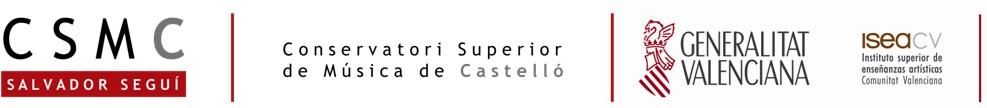 Castelló, a ……. de	de 20Castelló, a ……. de	de 20Dades de qui presenta la incidència, reclamació, pregunta o suggerènciaDades de qui presenta la incidència, reclamació, pregunta o suggerènciaCognoms:Nom:Adreça:Localitat:Correu electrònic:Telèfon:Mitjà pel qual sol·licita la respostaMitjà pel qual sol·licita la respostaNo desitja respostaPer e-mailDatos de quien presenta la incidencia, reclamación, pregunta o sugerenciaDatos de quien presenta la incidencia, reclamación, pregunta o sugerenciaApellidos:Nombre:Dirección:Localidad:Correo electrónico:Teléfono:Medio por el que solicita la respuestaMedio por el que solicita la respuestaNo desea respuestaPor e-mail